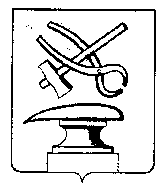 АДМИНИСТРАЦИЯ ГОРОДА КУЗНЕЦКА ПЕНЗЕНСКОЙ ОБЛАСТИПОСТАНОВЛЕНИЕот___________________№________                                                                                   г. КузнецкО признании утратившим силу постановления администрации города Кузнецка  от 13.10.2021 N 1458 "Об утверждении административного регламента по предоставлению муниципальной услуги "Принятие решения об установлении публичных сервитутов в отношении земельных участков в границах полос отвода автомобильных дорог"В соответствии с Федеральным законом от 08.11.2007 N 257-ФЗ "Об автомобильных дорогах и о дорожной деятельности в Российской Федерации и о внесении изменений в отдельные законодательные акты Российской Федерации", руководствуясь статьей 28 Устава города Кузнецка Пензенской области, АДМИНИСТРАЦИЯ ГОРОДА КУЗНЕЦКА ПОСТАНОВЛЯЕТ:1. Признать утратившим силу постановление администрации города Кузнецка от 13.10.2021 N 1458 "Об утверждении административного регламента по предоставлению муниципальной услуги "Принятие решения об установлении публичных сервитутов в отношении земельных участков в границах полос отвода автомобильных дорог".2. Настоящее постановление вступает в силу на следующий день после дня его официального опубликования.3. Опубликовать настоящее постановление в издании "Вестник администрации города Кузнецка" и разместить на официальном сайте администрации города Кузнецка в информационно-телекоммуникационной сети "Интернет".4. Контроль за исполнением настоящего постановления возложить на заместителя главы администрации города Кузнецка Салмина А.А.Глава города Кузнецка                                                             С.А. Златогорский  